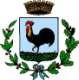 COMUNE DI GALLICANOBANDO PER LA CONCESSIONE DI CONTRIBUTI A SOGGETTI NON AVENTI FINALITA’ DI LUCRO ANNO 2023Visto il regolamento per la concessione di contributi e sovvenzioni a persone fisiche, soggetti senza finalità di lucro approvato con la deliberazione del C.C. n. 5 del 2 marzo 2001, così come integrato con la deliberazione del C.C. n. 25 del 16 giugno 2003, in particolare l’art. 13.Dato atto:che con deliberazione del Consiglio Comunale n. 41 del 22.12.2022 si approvava il Bilancio di Previsione finanziario 2023-2025 ed i relativi allegati; che con deliberazione di Giunta Comunale n. 162 del 22.12.2022 si approvava il Piano Esecutivo di gestione (P.E.G) per il triennio 2023/2025;Visto l'art. 6, comma 9, della legge 30.07.2010 n. 122; Vista la determinazione n.  del 06.12.2023;Rende notoche il comune di Gallicano, per l'anno 2023, intende concedere contributi per progetti e attività di rilevante interesse sul territorio comunale realizzati nell’anno, destinandovi un importo complessivo massimo di euro 6.000,00 , nei settori:culturale ed educativoricreativo, sportivo e tempo liberovolontariato civilevolontariato socialepromozione del sistema economico produttivo e turisticovalorizzazione del territorio e dell’ambientecon le modalità che seguono:Soggetti beneficiari:Associazioni non aventi scopo di lucro, anche in forma associata, aventi sede nel territorio del comune di Gallicano o che realizzino interventi di particolare rilievo nel territorio comunale.Criteri di ammissibilitàLa situazione giuridica del richiedente deve risultare da uno statuto o analogo documento, approvato in data non inferiore ai sei mesi precedenti la richiesta di intervento, se non già depositato da allegare in copia alla domanda del contributo. I soggetti richiedenti il contributo devono dichiarare nella domanda che non fanno parte dell’articolazione politico – amministrativa di alcun partito, così come previsto dall’art. 7 dellaL. 2.05.1974, n.115 e dall’art. 4 della l. 18.11.81 n. 659 e s.m.i. e che non hanno finalità di lucroProgetti Iniziative ammissibiliSocio-sanitarioTutela e promozione dei diritti umaniProtezione civileIniziative di solidarietàEducazioneAttività culturaliTutela ambientaleAttività ricreative a sportivePromozione turisticaValorizzazione prodotti tipiciInterventi di pubblica utilitàSviluppo localeManutenzione dei beni comunali e cura del territorioAltro  	Non sono ammissibili a contributo:le iniziative prevalentemente commerciali, sia pure per finalità sociali.le iniziative per le quali il comune di Gallicano ha già concesso un contributo economico nell’anno 2023.le domande presentate da parte di associazioni con le quali l’amministrazione comunale ha sottoscritto convenzioni per la gestione di impianti sportivi che abbiano ricevuto un contributo economico nel corso del 2023.Saranno ammessi a contributo progetti / iniziative realizzati entro il 31.12.2023 .Criteri di priorità generaliProgetto che comporta la collaborazione tra più associazioni (p.ti 1 x adesione max 5 punti )Progetto di rilevante valenza sul Territorio del Comune di Gallicano- (2 pt. per relativo aspetto sotto riportato - max 10 punti)storico/culturaletradizioneprodotti tipicidisabilitàvalorizzazione beni culturali e del territoriosportivoricreativoartistico (musica, teatro,cinema,pittura)turismoambienteProgetto che comporta la collaborazione con enti pubblici	(max 3 pt )patrocinio gratuito  pt. 3patrocinio oneroso pt. 1Progetto che interviene per risolvere particolari problemi del territorio: sociali, culturali, ambientali (max pt 5)Progetto inserito in cicli di iniziative continuative, rispetto a quelle con carattere estemporaneo ed occasionale (max pt 5)Progetto originale ed innovativo (max pt. 2)Sulla base dei criteri suddetti, verranno assegnati i punteggi alle domande e stilata una graduatoria.Contributo ammissibileIl contributo non potrà essere superiore al 50% delle spese sostenute per la realizzazione dell’evento, debitamente documentate con:una relazione illustrativa del progetto svolto che segnali il grado di raggiungimento degli obiettivi;rendicontazione economica dell’iniziativa o dell’attività per le quali è stato richiesto il contributo;copia delle fatture e dei documenti di spesa.Il contributo potrà essere erogato unicamente su conto corrente bancario o postaleProcedure per l’assegnazione del contributoIl responsabile del servizio amministrativo con propria determinazione dichiara l'ammissibilità delle domande regolari o regolarizzate e le esclusioni di quelle insanabili o tuttora irregolari, effettuando la verifica su tutte le domande pervenute. Ai beneficiari, la comunicazione dell’ammissione avverrà mediante pubblicazione nella sezione “Amministrazione trasparente” nella sottosezione “Sovvenzioni, contributi, sussidi,vantaggi economici” sul sito istituzionale dell’Ente del Comune di Gallicano. Nessuna ulteriore comunicazione scritta verrà inviata ai legali rappresentanti delle associazioni ammessi, per cui tale pubblicazione sul sito istituzionale dell’ente fa luogo a tutti gli effetti di legge come avviso scritto e tempestivamente notificato.Presentazione delle domandeLa domanda di contributo, compilata utilizzando l’apposito modulo dovrà essere inviata:in modalità cartaceaper posta ordinaria o raccomandata, all’Indirizzo Comune di Gallicano – Via D. Bertini,2 55027 Gallicano - Luccaa mano, all’Ufficio Protocollo del Comune di Gallicano – Via D. Bertini,2 - 55027 Gallicano – Luccain	modalità	telematica,	tramite   PEC,	invio	del   modulo	informatico	all’indirizzo	mail	: comunegallicano@postacert.toscana.itentro il 06/02/2024saranno accolte solo le domande presentate tramite il modulo allegato al bando- compilato in tutte le sue parti - in cui risultino chiare le specificità del progetto/iniziativa, firmata dal Presidente /legale rappresentante del soggetto richiedente.ALLE DOMANDE DEVE ESSERE UNITA LA COPIA DI UN DOCUMENTO DI RICONOSCIMENTO DEL PRESIDENTE/LEGALE RAPPRESENTANTEUnitamente alla domanda di partecipazione dovrà essere consegnata, utilizzando il modello allegato al presente bando, dichiarazione di responsabilità al fine di dichiarare l’eventuale assoggettabilità alla ritenuta erariale del 4%.Il modello di domanda di partecipazione ed il modello di dichiarazione di responsabilità potranno:essere ritirati presso la sede del comune di Gallicanorichiesti in formato elettronico al seguente indirizzo: info@comune.gallicano.lu.itscaricati dal sito Internet del Comune di Gallicano www.comunedigallicano.orgIl comune di Gallicano si riserva la facoltà di modificare o annullare il presente bando.Con la presentazione dell’istanza si prende atto dell’avvio il procedimento amministrativo senza ulteriori comunicazioni dall’acquisizione al protocollo della stessa.L’unità organizzativa responsabile del procedimento è il settore amministrativo – ufficio cultura - presso il quale è possibile prendere visione della documentazione in orario di ufficio.Il provvedimento finale è adottato dal responsabile del settore amministrativo entro 90 giorni dalla scadenza della presentazione delle istanze.Il presente atto è pubblicizzato attraverso:Pubblicazione all’albo pretorio, nella sezione “Amministrazione trasparente” nella sottosezione “Sovvenzioni, contributi, sussidi,vantaggi economici” e sul sito istituzionale dell’Ente del Comune di Gallicano.Per eventuali informazioni telef. 0583 7307222 centralino Comune di GallicanoIl Responsabile del settore Amministrativo Dott.ssa Giuly Santino